（博士論文）学位論文の様式（標準）の作成要領１．　本文（１）　Ａ４縦版、横書き。（片面・両面のどちらでも可）「様式」、「字体」、「マージン」等は任意とする。（２）　学位論文の最後に著者の論文リストを添付してください。表紙（１）　次ページの見本を参照の上、表紙を作成してください。（２）　西暦年月は、学位取得予定年月（月は９月または３月）を記入してください。※論文提出月ではありませんので、ご注意してください。３． 内表紙学位論文の第１頁目に内表紙を添付してください。表紙と記載事項が異なりますのでご注意ください。「内表紙」は次ページを参照し、作成してください。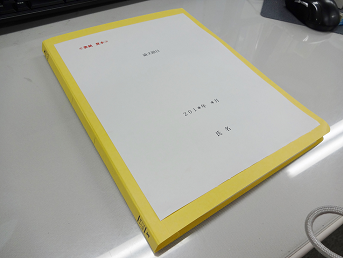 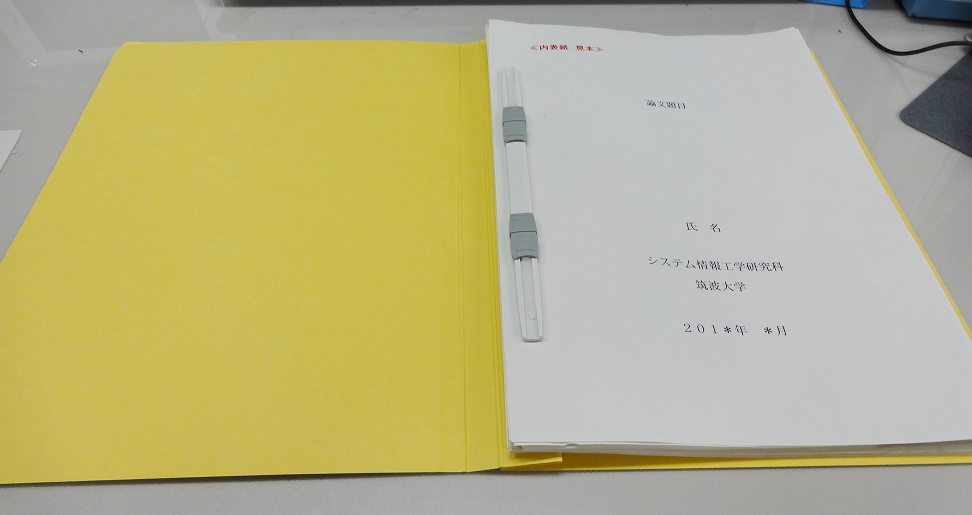 ４．　インターネット公表用の学位論文の提出インターネット公表用の学位論文は、本様式を標準とし、大学で用意したCDに学位論文の全文をPDF化して記録し、指導教員に提出してください。５．　学位論文【英文】の作成要領【和文】の作成要領と異なりますので、詳細は“Doctoral thesis”のページをあわせてご確認ください。理工情報生命学術院システム情報工学研究群筑波大学論文題目２０＊＊年　＊月氏　名論文題目氏　名２０＊＊年　＊月